令和4年4月吉日「海あそび安全講座指導者養成セミナー」のご案内NPO法人　海に学ぶ体験活動協議会代表理事　三好　利和拝啓　時下ますますご清栄のこととお喜び申し上げます。平素はNPO法人海に学ぶ体験活動協議会（CNAC）の活動に格別のご高配を賜り、厚くお礼申し上げます。CNACでは、平成23年度より、海辺の体験活動の普及を目指した指導者養成セミナーを開催し、指導者の養成に取り組んでおります。つきましては、これからの海のシーズンに向けて、南房総市立大房岬自然の家において、下記の通り「海あそび安全講座」の指導者養成のための研修会を開催いたします。講座の目的は、海辺の体験活動を普及させるため、CNACが会員団体とともにこれまでの経験、実績をもとに研究開発をしてきた「海あそび安全講座マニュアル」をもとに、海辺の体験活動における安全に関する指導者養成を図るものです。なお、本セミナーは新型コロナウイルス感染予防のガイドラインに沿って実施いたします。また、今後の感染拡大の状況次第でプログラム等変更する可能性がございますので予めご了承ください。健全な心と体の育成のためには、海辺の体験活動は貴重なものです。是非ともご参加のご検討をお願いいたします。敬具記◉実施日　　令和4年 ７月 8日（金）～9日（土）（１泊２日）◉集合場所　南房総市立大房岬自然の家　※別紙アクセス案内を参照（千葉県南房総市富浦町多田良1212-23　TEL 0470-33-4561）◉集合時間　７月８日（金）午後12時45分（午後1時から開校式、解散は８日午後1時頃を予定）◉対象者　　海あそび安全講座の指導者を目指す方※参加資格・海辺の活動で安全管理を行っている方・海辺の体験活動に関心のある方◉参加費　　6，０００円　　[１名分の参加費：教材費、食事代等の実費]　CNAC会員割引あり※開催地までの交通費は各自でご負担ください。◉研修内容　別添の「令和４年度海あそび安全講座指導者養成セミナープログラム案」をご確認ください。（プログラム内容は変更になる場合があります）。※海況が平穏であれば屋外での実習を行いますが、荒天の場合は室内実習に切り替えます。◉持ち物　　　　　□水着　　□ウエットスーツ・ブーツ等□軽い運動ができる服装・履物　　□ウインドブレーカー□宿泊に必要な洗面具（歯ブラシ、タオル等）□筆記用具　　□健康保険証（コピー）　　□常備薬　　□マスク(予備も)※ウエットスーツ・ブーツのレンタルを希望される方は、参加申込書の必要事項にご記入をお願いします。◉新型コロナウイルス対応　　　　　　　　　　　　セミナー期間中は感染防止の基本である、①身体的距離の確保、②マスクの着用、③手洗い消毒の実施に努めるとともに、セミナー実施のためのガイドラインに基づき開催いたします。宿泊施設のガイドラインにもご協力をお願いします。なお、過去2週間以内に発熱や風邪症状のあった方のご参加はお断りいたします。◉その他　　セミナー実施中の事故及び怪我等については、主催者側の故意または明らかな過失によるものを除いては、その責任は参加者個人に帰属する事を予めご了承ください。◉申し込み　上記事項および次ページ確認書の内容をご理解いただきましたら、次ページの申込書および確認書に必要事項をご記入、捺印の上、FAXまたはメール(捺印済み書面のPDF送信)にて事務局までお送りください。(原本は当日ご持参ください)　　　　　　　　提出期限：6月29日（水）　　　　　　　　提出先　：海に学ぶ体験活動協議会(CNAC)事務局Fax：03-5408-8741　　E-mail：cnac@wave.or.jp　以上・・・・・・・・・・・・・・・・・・・・・・・・・・・・・・・・・・・・・・・・・・・・・●海に学ぶ体験活動協議会（CNAC）事務局NPO法人 海に学ぶ体験活動協議会（CNAC)事務局　担当：港・坂本住所：〒105-0001 東京都港区虎ノ門3-1-10　第2虎の門電気ビルディング4階一般財団法人みなと総合研究財団内Tel：03-5408-8299　　Fax：03-5408-8741E-mail：cnac@wave.or.jp　　URL：http://www.cnac.or.jp海あそび安全講座指導者養成セミナーin富浦（R4.7.8-9）参加申込書令和4年　　　月　　　日記入名前（フリガナ）：　　　　　　　　　　　　　　　　　　　　　　　　　　　　　　　　　　性別：　　　　　男　　・　　女　　　　　 生年月日：　　　　　　　　　　　　年　　　　　月　　　　日生まれ　　　　　　　血液型：　　　　　　　　型（　　）　　　所属団体名：　　　　　　　　　　　　　　　　　　　　　　　　　　　　　　　　　　　　　　年齢：　　　　　　　　　　歳　　　　　　　住　所：〒　　　　　　　　　　　　　　　　　　　　　　　　　　　　　　　　　　　　　　　　　　　　　　　　　　　　　　　　　　　　　　　　　電話：　　　　　　　　　　　　　　　　　　　　　　　　　　　　　　　　メール：　　　　　　　　　　　　　　　　　　　　　　　　　　　　　　緊急時連絡先：　　　　　　　　　　　　　　　　　　　　　　　　　様　（電話　　　　　　　　　　　　　　　　　　　　　　　　　）　＊ウエットスーツレンタル希望の方　身長：　　　　　㎝　体重：　　　　㎏　足のサイズ：　　　　　㎝　　　　　　（レンタル料金：ウエットスーツ（ブーツ込）2,500 円　※助成対象のため無料）＜健康状態の確認＞○１年以内に病院にかかった病気・怪我があれば記入してください。※水面での実習も予定しています。健康上の問題がある方はもらさずご記入ください。○その他、参加するにあたっての相談、質問などあればご記入願います。・・・・・・・・・・・・・・・・・・・・・・・・・・・・・・・・・・・・・・・・・・・・・・・・・・・・・・・・・・・・・・・・・・・・・・・・・・・・・・・・・・・・・・・・・＜確認書＞CNACが主催する「海あそび安全講座指導者養成セミナー」の主旨と内容を良く理解した上で参加申込をいたします。実施に際しては、主催者が用意する保険に加入します。主催者は安全には最大限の準備と努力をしていただき、万一怪我などが生じた場合は、保険の定める範囲で保証してください。主催者側の故意または明らかな過失によるものを除いては、怪我及び事故の責任は参加者個人に帰属する事を確認しました。　令和4年　　　月　　　日　名前　　　　　　　　　　　　　　　　　　　　　　　　　　　　　　印　※個人情報は、このプログラムのみ使用し、他の目的に使用されるものではありません。「南房総市立大房岬自然の家」までのアクセス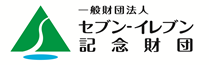 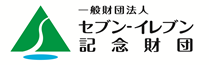 自動車の方◉東京→京葉道路／湾岸道路→館山自動車道→富津館山道路：富浦ICより5分◉川崎→アクアライン→館山自動車道→富津館山線→富津館山道路：富浦ICより5分電車の方◉JR内房線「富浦駅」下車→徒歩40分またはタクシー5分（JR東京駅から特急「さざなみ」で約1時間50分、JR千葉駅から約1時間50分）高速バス（JRバス/日東交通/京成バス）の方◉東京駅八重洲南口（JRバス／日東交通）→とみうら枇杷倶楽部（約1時間45分）→徒歩（40分）またはタクシー（5分）◉千葉駅21番のり場（京成バス）→とみうら枇杷倶楽部（約1時間20分）→徒歩（40分）またはタクシー（5分）「南房総市立大房岬自然の家」所在地・連絡先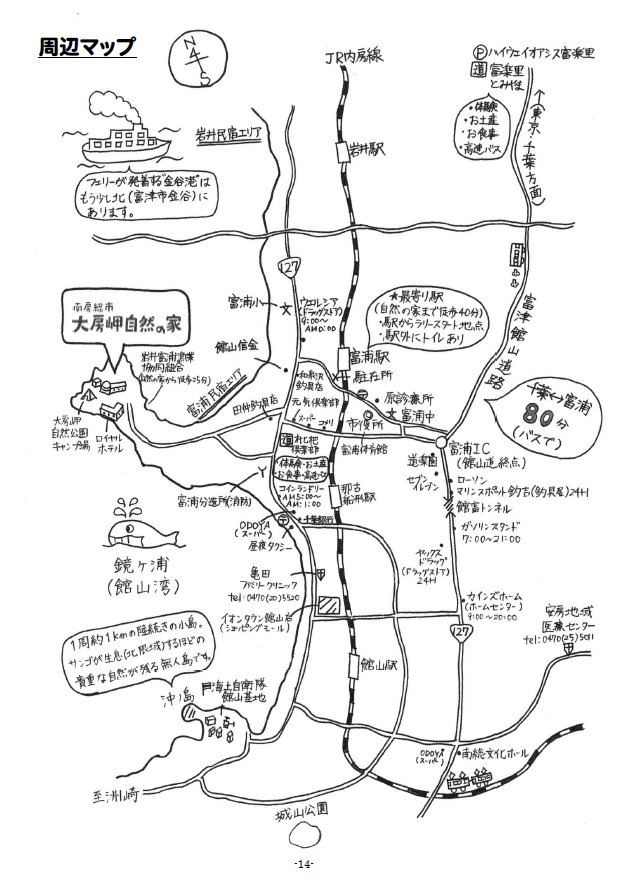 〒299-2404　千葉県南房総市富浦町多田良1212-23TEL：0470-33-4561 / FAX：0470-33-4564　HP http://taibusa.jp/